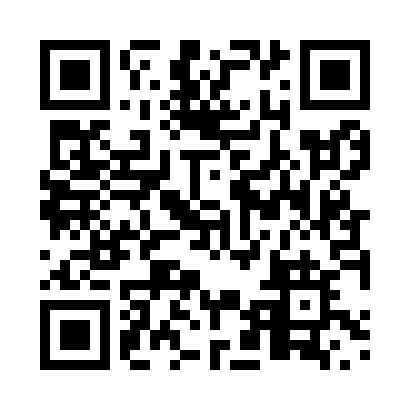 Prayer times for Strasburg, Ontario, CanadaMon 1 Jul 2024 - Wed 31 Jul 2024High Latitude Method: Angle Based RulePrayer Calculation Method: Islamic Society of North AmericaAsar Calculation Method: HanafiPrayer times provided by https://www.salahtimes.comDateDayFajrSunriseDhuhrAsrMaghribIsha1Mon3:575:451:266:459:0610:542Tue3:585:461:266:459:0610:543Wed3:595:471:266:459:0610:534Thu4:005:471:266:449:0510:535Fri4:015:481:276:449:0510:526Sat4:025:491:276:449:0510:517Sun4:035:491:276:449:0410:508Mon4:045:501:276:449:0410:509Tue4:055:511:276:449:0310:4910Wed4:065:511:276:449:0310:4811Thu4:075:521:276:439:0210:4712Fri4:095:531:286:439:0210:4613Sat4:105:541:286:439:0110:4514Sun4:115:551:286:439:0110:4415Mon4:125:561:286:429:0010:4316Tue4:145:561:286:428:5910:4217Wed4:155:571:286:428:5810:4018Thu4:165:581:286:418:5810:3919Fri4:185:591:286:418:5710:3820Sat4:196:001:286:408:5610:3721Sun4:216:011:286:408:5510:3522Mon4:226:021:286:398:5410:3423Tue4:246:031:286:398:5310:3224Wed4:256:041:286:388:5210:3125Thu4:276:051:286:388:5110:2926Fri4:286:061:286:378:5010:2827Sat4:306:071:286:378:4910:2628Sun4:316:081:286:368:4810:2529Mon4:336:091:286:358:4710:2330Tue4:346:101:286:358:4610:2131Wed4:366:111:286:348:4510:20